NNLM All of Us CEC Community AwardSocial Media Toolkit for PartnersThank you for promoting our new Community Awards! We invite you to reshare/post the following from the NNLM All of Us Community Engagement Network Facebook and Twitter pages when possible.Social Media PagesFacebook: @NNLMCEN (https://www.facebook.com/NNLMCEN) Twitter: @nnlmAoU (https://twitter.com/nnlmAoU) Hashtag Ideas#LibraryFunding #PublicLibraries #FundingOpportunityImportant LinksRFP Webpage: bit.ly/CECAwardsAward Interest Form: bit.ly/CECAwardInterestTechnical Assistance Registration: cecawardwebinar.eventbrite.comImages for Use/Distribution [ensuring ADA compliant]:PNG files of images should be attached to the email with this document. Please contact Sharon-han@uiowa.edu if you are interested in other images.Twitter PostsFacebook/LinkedIn/EmailQuestions/Suggestions?Contact Sharon Han, CEC Engagement Specialist, at sharon-han@uiowa.edu. Image NamePreviewAlt-TextAward Type - general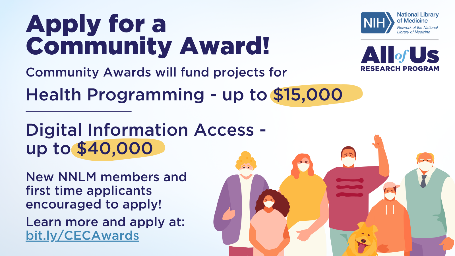 Graphic with light blue background. Cartoon graphic of people and one dog, all wearing masks, in the lower right-hand corner. Text says “Apply for a Community Award! Community Awards will fund projects for Health Programming up to $15,000 and Digital Information Access up to $40,000. New NNLM members and first-time applicants encouraged to apply! Learn more and apply at bit.ly/CECAwards.”Community Awards – Library Square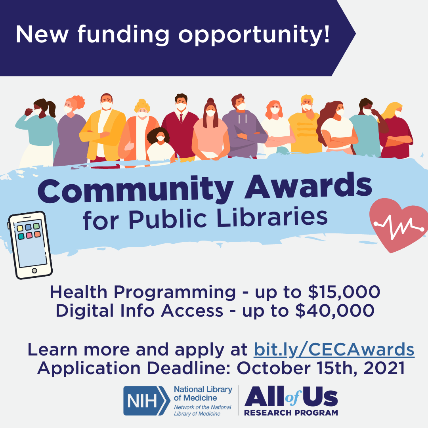 Square graphic with light gray background. Navy bar on top reads “new funding opportunity!” Cartoon image of people wearing masks standing in a row with blue brushstroke over them. Text reads “Community Awards for Public Libraries” with icon of heart on right, icon of cell phone on left. Text below says “Health programming up to $15,000. Digital Info Access up to $40,000. Learn more and apply at bit.ly/CECAwards. Application Deadline: October 15th, 2021.”Language (check for <280 char)Image@nnlmAoU is offering $15,000 awards for health programs and $40,000 awards for digital information access projects. Great funding opportunity for public libraries and community orgs! Apps due 10/15. To learn more: bit.ly/CECAwardsAward type - GeneralDYK: your free NNLM membership makes your library eligible for funding like Community Awards from @nnlmAoU? Apps due 10/15. Learn more and apply today: bit.ly/CECAwardsAward type - GeneralIs your library looking to improve health programs and digital info access in your community? Apply for a Community Award! Apps due 10/15. To learn more: bit.ly/CECAwardsCommunity Awards – Library SquareLanguageImageThe NNLM All of Us Community Engagement Center invites public libraries and community-based organizations to apply to fund projects for health programming (up to $15,000 each) and digital information access (up to $40,000 each). This is a great opportunity to support online events, community outreach, loanable technology, and more! Applications due October 15, 2021. More information about the award and application process can be found at: https://bit.ly/CECAwards Award type - general